Kavallerieverein Baselland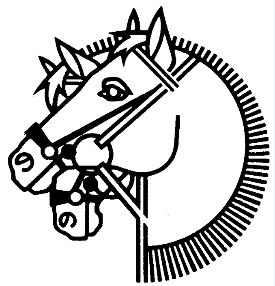 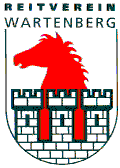 JugendtagSamstag 24.09.2022Dein Pferd tritt sich aufs Eisen und es ist verschoben oder es reisst sich das Eisen ganz ab. Du hast Probleme im Umgang mit deinem Pferd oder es lässt sich nicht verladen? Dein Pferd hat sich verletzt und du weisst nicht wie du in dem Moment richtig handelst? Was muss man wo checken?Diese drei Themenbereiche wollen wir in einen Workshop gepackt, am Tag der Jugend, behandeln. Der Fokus liegt auf den Junioren aber auch Aktivmitglieder sind herzlich willkommen teilzunehmen.Der Ablauf wird so sein, dass man in drei Kleingruppen von 5-7 Personen die drei Stationen nacheinander besucht. Es wird jeweils eine kleine Einführung geben und dann geht es auch direkt zum praktischen Teil und man kann selbst ausprobieren.Teil 1:	Es wird eine kompetente Tierärztin von Vetcare (Therwil) den gesundheitstechnischen Abschnitt leiten und auch bei Fragen zur Seite stehen.Teil 2: 	Im Bereich Natural Horsemanship und bei jeglichen Problemen im Umgang mit dem Pferd ist Christine Derungs (Tenniken) vor Ort und leitet diesen Teil.Teil 3: 	Zum Eisen aufnageln und im hufschmiedetechnischen Bereich wird Nina Eggimann (Lausen) da sein.Datum:	Samstag 24.09.2022Kursort:	Reitplatz BubendorfDauer:	3 Stunden (ohne Essen) im Anschluss folgt ein gemütlicher Ausklang mit VerpflegungKosten:	Juniorenmitglied 		20.-	Aktivmitglied 			60.- 	Passiv-/Nichtmitglied 	70.- Anmeldung mit Namen und Verein bis 17.09. 2022 an:Nina Eggimann, 079 927 92 94, ninaeggimann@gmail.comEs kann nur teilgenommen werden, wenn das Kursgeld bis zum 17. September 2022 bezahlt ist.Die Anmeldung ist verbindlich, das Kursgeld wird nicht erstattet. Bei der Anmeldung bitte angeben, ob man beim anschliessenden Abendessen für 15.- pro Person dabei ist.Max 15-20 Teilnehmer, Junioren haben VorrangEinzahlung an Basellandschaftliche Kantonalbank, 4410 Liestal,IBAN: CH30 0076 9016 1103 8804 8, Kavallerieverein Baselland, 4410 Liestal